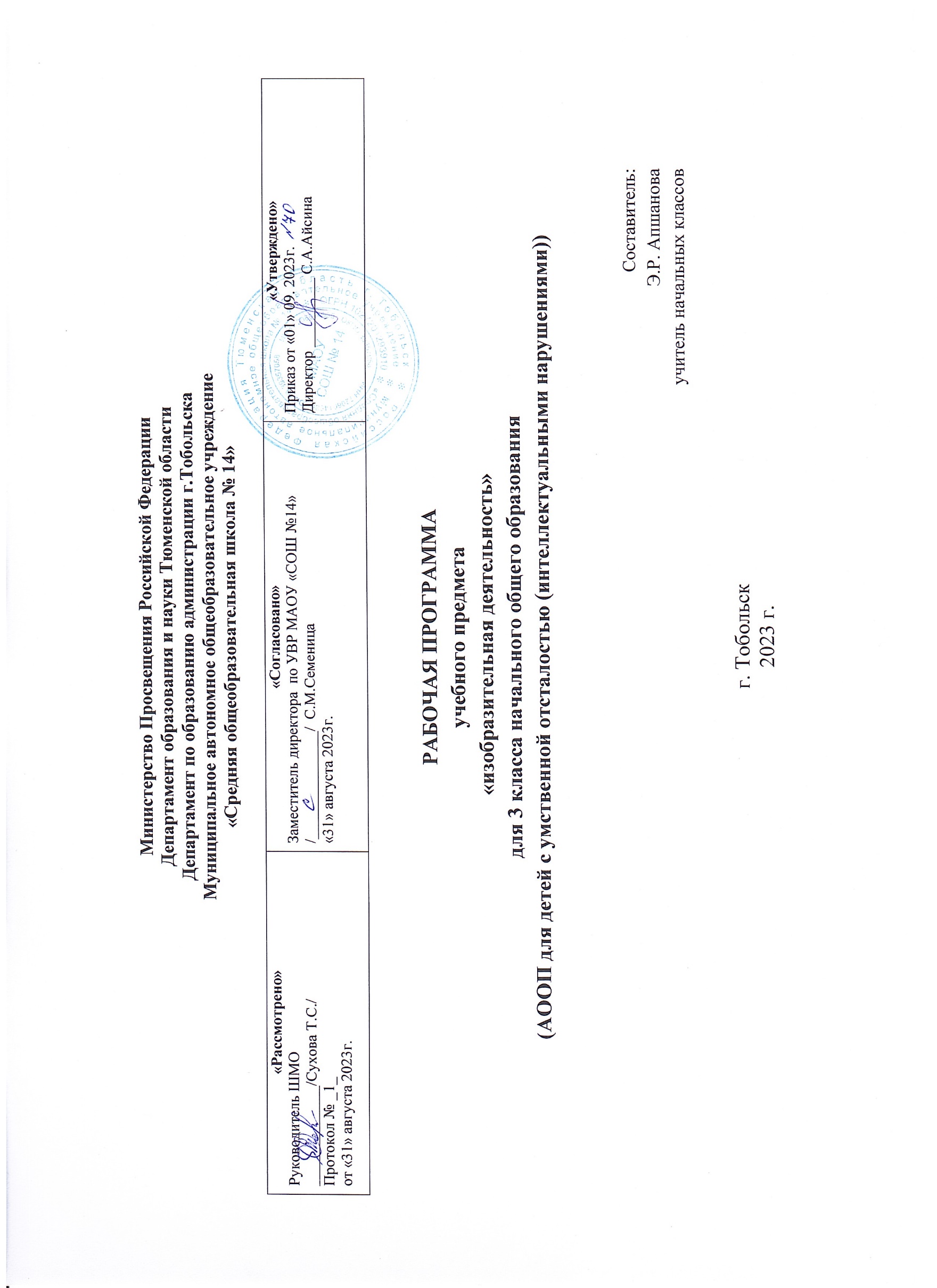 1.Пояснительная записка.Рабочая программа разработана на основе Федерального государственного образовательного стандарта образования обучающихся с умственной отсталостью (ин6теллектуальными нарушениями) . Примерной адаптированной основой общеобразовательной программы образования обучающихся с умственной отсталостью (интеллектуальными нарушениями) (вариант 2).Рабочая программа предмета «Изобразительная деятельность» для (НАЧАЛЬНОГО) общего образования разработана на основе нормативных документов:Федеральным законом от 29.12.2012 № 273-ФЗ «Об образовании в Российской Федерации»; Приказ Министерства просвещения РФ от 24 ноября 2022 г. № 1023 “Об утверждении федеральной адаптированной образовательной программы начального общего образования для обучающихся с ограниченными возможностями здоровья".  Приказ Министерства просвещения Российской Федерации от 24.11.2022 № 1026 "Об утверждении федеральной адаптированной основной общеобразовательной программы обучающихся с умственной отсталостью (интеллектуальными нарушениями)". Уставом МАОУ СОШ № 14;Цели образовательно-коррекционной работы с учётом специфики учебного предмета: используя различные многообразные виды деятельности (изобразительная деятельность, игровая, действия с разнообразными игрушками и т.п.) коррегировать недостатки восприятия, внимания, зрительно-двигательной координации, пространственных представлений, наглядно-действенного, наглядно-образного мышления детей, а также их речи и связи с практической деятельностью. Задачи курса:- развитие интереса к изобразительной деятельности;- формирование умений пользоваться инструментами;-обучение доступным приемам работы с различными материалами;- обучение изображению (изготовлению) отдельных элементов, развитие художественно-творческих способностей;-формировать основы функциональной грамотности на уроке;- развивать навыки применения знаний функциональной грамотности на практике, в повседневной жизнедеятельности;- сформировывать основы функциональной грамотности на уроке, с учетом познавательных возможностей учащихся;-  развивать навыки применения знаний функциональной грамотности на практике, в повседневной жизнедеятельности.Основные виды коррекционной работы: - коррекция нарушений психофизического развития детей.- коррекция внимания, памяти;- коррекция слухового и зрительного восприятия;- коррекция устной связной речи;- коррекция познавательной деятельности.          - расширять представления функциональной грамотности, применение знаний на практике.Технологии обучения:1. дифференцированное обучение;2. традиционное обучение;3. информационно-коммуникативные технологии;4. здоровьесберегающие технологии.          Виды и формы контроля: безоценочная, входной и промежуточный контроль не предусмотрены. Показателем усвоения обучающимися программы учебного материала 3 класса является сформированность навыков работы с различными материалами и инструментами, используемыми в изобразительной деятельности развитие творческих способностей. 2. Общая характеристика учебного предмета.Изобразительная деятельность занимает важное место в работе с ребенком с умеренной, тяжелой, глубокой умственной отсталостью, с ТМНР. Вместе с формированием умений и навыков изобразительной деятельности у ребенка воспитывается эмоциональное отношение к миру, формируются восприятия, воображение, память, зрительно-двигательная координация. На занятиях по аппликации, лепке, рисованию дети имеют возможность выразить себя как личность, проявить интерес к деятельности или к предмету изображения, доступными для них способами осуществить выбор изобразительных средств. Многообразие используемых в изобразительной деятельности материалов и техник позволяет включать в этот вид деятельности всех детей без исключения. Несмотря на то, что некоторые дети с ДЦП не могут использовать приемы захвата кисти, карандаша, они могут создать сюжет изображения, отпечатывая картинки штампами или выдувая краску через блопен на трафарет. Разнообразие используемых техник делает работы детей выразительнее, богаче по содержанию, доставляет им много положительных эмоций. Программа по изобразительной деятельности включает три раздела: «Лепка», «Рисование», «Аппликация». Во время занятий изобразительной деятельностью необходимо вызывать у ребенка положительную эмоциональную реакцию, поддерживать и стимулировать его творческие устремления, развивать самостоятельность. Ребенок обучается уважительному отношению к своим работам, оформляя их в рамы, участвуя в выставках, творческих показах. Ему важно видеть и знать, что результаты его творческой деятельности полезны и нужны другим людям. Это делает жизнь ребенка интереснее и ярче, способствует его самореализации, формирует чувство собственного достоинства. Сформированные на занятиях изобразительной деятельности умения и навыки необходимо применять в последующей трудовой деятельности, например, при изготовлении полиграфических и керамических изделий, изделий в технике батик, календарей, блокнотов и др.3.Описание места учебного предмета в учебном плане.Согласно учебному плану на изучение предмета «Предметно- практические действия» в 3 классе отводится - 102 часа из расчета 3 ч в неделю, 34 учебные недели.Количество часов:4.Описание ценностных ориентиров содержания учебного предмета.- духовно-нравственное воспитание и развитие способностей, творческого потенциала ребенка, формирование ассоциативно-образного пространственного мышления, интуиции;- эмоционально-ценностное отношение ребенка к миру;- опыт эмоционально-ценностного, эстетического восприятия мира и художественно-творческой деятельности помогут младшим школьникам при освоении смежных дисциплин, а в дальнейшем станут основой отношения растущего человека к себе, окружающим людям, природе, науке, искусству и культуре в целом.5.Личностные и предметные результаты освоения предмета.Личностные результаты:- чувство гордости за культуру и искусство Родины, своего города;- формирование эстетических чувств, художественно-творческого мышления, наблюдательности и фантазии;- формирование эстетических потребностей (потребностей на общении с искусством, природой, потребностей в творческом отношении к окружающему миру, потребностей в самостоятельной практической творческой деятельности), ценностей и чувств;- развитие этических чувств, доброжелательности и эмоционально-нравственной отзывчивости, понимания и сопереживания чувствам других людей;- овладение навыками коллективной деятельности в процессе совместной творческой работ в команде одноклассников од руководством учителя;- умение сотрудничать с товарищами в процессе совместной деятельности, соотносить свою часть рабаты с общим замыслом;Предметные результаты:- формирование первоначальных представлений о роли изобразительного искусства в жизни человека, его роли в духовно-нравственном развитии человека;- понимание образной природы искусства;- эстетическая оценка явлений природы, событий окружающего мира- применение художественных умений, знаний и представлений в процессе выполнения художественно-творческих работ;- умение обсуждать и анализировать рисунки- овладение навыками моделирования из бумаги, лепки из пластилина, навыками изображения средствами аппликации и коллажа;- умение характеризовать и эстетически оценивать разнообразие и красоту природы нашего региона.6.Содержание учебного предмета.Лепка.Узнавание (различение) пластичных материалов: пластилин, тесто. Узнавание (различение) инструментов и приспособлений для работы с пластичными материалами: стека, нож. Разминание пластилина (теста). Отрывание кусочка материала от целого куска. Откручивание кусочка материала от целого куска. Отщипывание кусочка материала от целого куска. Отрезание кусочка материала стекой. Размазывание пластилина по шаблону (внутри контура). Катание колбаски на доске (в руках). Катание шарика на доске (в руках). Получение формы путем выдавливания формочкой. Вырезание заданной формы по шаблону стекой. Сгибание колбаски в кольцо. Закручивание колбаски в жгутик. Переплетение: плетение из 2-х (3-х) колбасок. Расплющивание материала на доске (между ладонями, между пальцами). Скручивание колбаски (лепешки, полоски). Защипывание краев детали. Соединение деталей изделия прижатием (примазыванием, прищипыванием). Лепка предмета из одной (нескольких) частей.Аппликация.Узнавание (различение) разных видов бумаги: цветная бумага, картон, салфетка др. Узнавание (различение) инструментов и приспособлений, используемых для изготовления аппликации: ножницы, трафарет, дырокол и др. Сминание бумаги. Отрывание бумаги заданной формы (размера). Сгибание листа бумаги пополам (вчетверо, по диагонали). Скручивание листа бумаги. Намазывание всей (части) поверхности клеем. Сборка изображения объекта из нескольких деталей. Конструирование объекта из бумаги: заготовка отдельных деталей, соединение деталей между собой. Соблюдение последовательности действий при изготовлении предметной аппликации: заготовка деталей, сборка изображения объекта, намазывание деталей клеем, приклеивание деталей к фону. Соблюдение последовательности действий при изготовлении декоративной аппликации: заготовка деталей, сборка орнамента способом чередования объектов, намазывание деталей клеем, приклеивание деталей к фону. Рисование.Узнавание (различение) материалов и инструментов, используемых для рисования: краски, карандаши, фломастеры, кисти, емкость для воды. Оставление графического следа. Освоение приемов рисования карандашом. Соблюдение последовательности действий при работе с красками: опускание кисти в баночку с водой, снятие лишней воды с кисти, обмакивание ворса кисти в краску, снятие лишней краски о край баночки, рисование на листе бумаги, опускание кисти в воду и т.д. Освоение приемов рисования кистью: прием касания, прием примакивания, прием наращивания массы. Выбор цвета для рисования. Рисование точек. Рисование вертикальных (горизонтальных, наклонных) линий. Соединение точек. Рисование геометрической фигуры (круг, овал, квадрат, прямоугольник, треугольник). Закрашивание внутри контура (заполнение всей поверхности внутри контура). Заполнение контура точками. Штриховка слева направо (сверху вниз, по диагонали), двойная штриховка. Рисование контура предмета по контурным линиям (по опорным точкам, по трафарету, по шаблону, по представлению). Рисование предмета (объекта) с натуры. Рисование растительных (геометрических) элементов орнамента. Рисование орнамента из растительных и геометрических форм в полосе (в круге, в квадрате). Дополнение сюжетного рисунка отдельными предметами (объектами), связанными между собой по смыслу. 7.Тематическое планирование с определением основных видов деятельности на уроке.8.Описание материально-технического обеспечения образовательного процесса.Учебные столы.Доска большая универсальная (с возможностью магнитного крепления).Шаблоны, трафареты, альбомы, краски, карандаши, восковые мелки, кисточки, пластилин, мольберт и др.Календарно-тематический план по предмету «Изобразительная деятельность», 3в классI четвертьII четвертьIII четвертьIV четверть24 ч24 ч30ч24 ч1 полугодие 48 часов1 полугодие 48 часов2 полугодие 54 часа2 полугодие 54 часаНомер урока по порядкуТемы разделовКоличество часовОсновные виды деятельности1Аппликация 32Беседа, практическая работа.2Работа с пластилином.12Беседа, практическая работа.3Рисование.58Беседа, практическая работа.№п/пРазделы предмета, темы уроковКол-во часовПланФактДомашнее задание1 четверть – 24 часа1Аппликация по замыслу «Что бывает круглое?»105.09По карточке.2Предметная аппликация «Овощи в тарелке».106.09По карточке.3Декоративное рисование. «Платье в горошек».108.09По карточке.4Предметное рисование. «Яблоки и ягоды для ёжика».112.09По карточке.5Предметная аппликация из природного рисования «Падают, падают листья».113.09По карточке.6Сюжетное рисование «Листопад».115.09По карточке.7Декоративное рисование «Украшение платочка».119.09По карточке.8Предметная лепка «Грибы в лесу».120.09По карточке.9-10Рисование с использованием арт-терапии «Волшебница Осень в лес пришла».222.0926.09По карточке.11Аппликация «Дерево с фруктами».127.09По карточке.12Рисование красками «Домашние животные. Коза рогатая».129.09По карточке.13Рисование «Осень на опушке краски разводила».103.10По карточке.14-15Обрывная аппликация «Лесные жители. Лиса».204.1006.10По карточке.16-17Аппликация «Осенние превращения».210.1011.10По карточке.18Аппликация «Домик».113.10По карточке.19Рисование по образцу «Домик».117.10По карточке.20-21Рисование по образцу «Человек (девочка, мальчик)».218.1020.10По карточке.22Рисование по образцу «Дерево».124.10По карточке.23Аппликация «Заячья шубка».125.10По карточке.24Аппликация «Снегири».127.102 четверть – 24 часа25Рисование пейзажа «Сказочный зимний лес».107.11По карточке.26-27Рисование по шаблону «Зимние звёздочки».208.1110.11По карточке.28-29Аппликация «Лесная красавица».214.1115.11По карточке.30Работа с пластилином «Кормушка для птиц».117.11По карточке.31Аппликация с использованием манки «Подарки зимы».121.11По карточке.32Рисование по клею «Аленький цветочек».122.11По карточке.33Печать мятой бумагой «Ёжик».124.11По карточке.34Рисование «Космос».128.11По карточке.35Аппликация «Грузовая машина».129.11По карточке.36-37Лепка на диске «Корзинка цветов».201.1205.12По карточке.38-39Пластилинография «Животные Африки».206.1208.12По карточке.40Рисование «Яблоки в вазе».112.12По карточке.41-42Рисование «Музыкальные инструменты».213.1215.12По карточке.43Лепка «Ёжики».119.12По карточке.44-45Лепка «Котёнок».220.1222.12По карточке.46-47Аппликация «Праздничная ёлка».226.1227.12По карточке.48Разноцветная цепь из цветной бумаги.129.12По карточке.3 четверть – 32 часа49-50Аппликация «Утята на птичьем дворе».209.0110.01По карточке.51Рисование «Золотая рыбка».112.01По карточке.52-53Аппликация «Бумажный зоопарк».216.0117.01По карточке.54-55Объёмная аппликация в технике квиллинг «Бабочка».219.0123.01По карточке.56Лепка «Светофор».124.01По карточке.57-58Лепка «Человек (девочка, мальчик)».226.0130.01По карточке.59Рисование «Роспись домика».131.01По карточке.60Рисование паралоном по трафаретам. Животные. 102.02По карточке.61Аппликация «Терем-теремок».106.02По карточке.62-63Рисование «Животные зимой» (заяц, медведь)207.0209.02По карточке.64Бумажная пластика «Самолётик».113.02По карточке.65-66Аппликация «Украшение полотенца».214.0216.02По карточке.67Аппликация «Открытка для папы».120.02По карточке.68Лоскутная аппликация «Слоник».121.02По карточке.69Лепка «Букетик счастья».123.02По карточке.70Аппликация «Подснежники».127.02По карточке.71Рисование «Торт для любимой мамочки».128.02По карточке.72-73Аппликация «Чайничек в стиле гжель».201.0305.03По карточке.74-75Гжель. Роспись матрёшки».206.0308.03По карточке.76-77Гжель. Роспись кружки.212.0313.03По карточке.78Лепка «Хлеб – всему голова».115.03По карточке.79Рисование «Хохлома».119.03По карточке.80Рисунок «Лесные хоромы».120.03По карточке.81Коллективная работа «Матрёшки» (папье-маше).122.03По карточке.4 четверть – 22 часа.82Коллективная работа «Матрёшки» (папье-маше).102.04По карточке.83Лепка «Подводный мир. Осьминог».103.04По карточке.84Пластилинография «Кораблик».105.04По карточке.85-86Рисование «Люди весной».209.0410.04По карточке.87Аппликация «Яблоня в цвету».112.04По карточке.88Аппликация «Мир, труд, май».116.04По карточке.89-90Панно из солёного теста «Венок».217.0419.04По карточке.91Аппликация из салфеток «Ветка сирени».123.04По карточке.92Аппликация «Путешествие на зонтике».124.04По карточке.93Составление узора из элементов дымковской росписи. 126.04По карточке.94Объёмная аппликация «Открытка к 9 мая». 130.04По карточке.95Бумажная пластика «Кораблик».103.05По карточке.96-97Аппликация «Насекомые на лесной полянке».207.0508.05По карточке.98-99Лепка «Грибное лукошко».214.0515.05По карточке.100Аппликация «Одуванчики на лугу».117.05По карточке.101-102Пластилинография «Цветы».221.0522.05По карточке.Всего за год: 102 часа